داوطلب گرامی: ضمن تبریک ورود شما به مقطع کارشناسی ارشد این دانشگاه مستدعی است این فرم را ابتدا با دقت مطالعه و آنگاه نسبت به تکمیل پشت و روی فرم با خط کاملا خوانا و بدون قلم خوردگی مبادرت نموده تا روند تعیین صلاحیت عمومی شما مستلزم طول زمان نگردد. 1- چنانچه فارغ التحصیل دانشگاه آزاد اسلامی هستید واحد، منطقه و آدرس دقیق آن را مرقوم فرمائید. 2- این فرم می بایست در دو نسخه تکمیل گردد. 3- چهار قطعه عکس، کپی کامل صفحات شناسنامه، کارت ملی، کارت پایان خدمت یا معافیت تحصیل، ارائه گواهی انجام طرح و یا موافقتنامه دال بر انجام طرح پس از اتمام دوره تحصیلات و ارائه تسویه حساب اداره رفاه دانشجویان یا موافقت با ادامه تحصیل با شما الزامی است. نکات کاملا قابل توجهچنانچه سوابق محکومیت کیفری و یا ممنوعیت پذیرش در دانشگاهها و یا سابقه کتبی یا شفاهی در کمیته های انظباطی و حراست دانشگاهها و هیات رسیدگی به تخلفات اداری کارکنان و مراجع قضلئی دارید آنرا به طور شفاف و مکتوب به این فرم الصاق و تا روند تعیین صلاحیت عمومی شما مشمول تاخیر زمانی نگردد. 2- هرگونه همکاری و یا وابستگی به گروههای معاند و مخالف نظام جمهوری اسلامی و ولایت فقیه، داشته اید به اختصار مرقوم فرمائید. 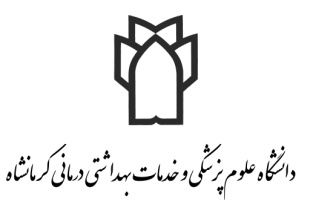 بسمه تعالیفرم مشخصات پذیرفته شدگان کارشناسی ارشد سال تحصیلی 1400-1399بسمه تعالیفرم مشخصات پذیرفته شدگان کارشناسی ارشد سال تحصیلی 1400-1399بسمه تعالیفرم مشخصات پذیرفته شدگان کارشناسی ارشد سال تحصیلی 1400-1399بسمه تعالیفرم مشخصات پذیرفته شدگان کارشناسی ارشد سال تحصیلی 1400-1399بسمه تعالیفرم مشخصات پذیرفته شدگان کارشناسی ارشد سال تحصیلی 1400-1399بسمه تعالیفرم مشخصات پذیرفته شدگان کارشناسی ارشد سال تحصیلی 1400-1399بسمه تعالیفرم مشخصات پذیرفته شدگان کارشناسی ارشد سال تحصیلی 1400-1399بسمه تعالیفرم مشخصات پذیرفته شدگان کارشناسی ارشد سال تحصیلی 1400-1399بسمه تعالیفرم مشخصات پذیرفته شدگان کارشناسی ارشد سال تحصیلی 1400-1399بسمه تعالیفرم مشخصات پذیرفته شدگان کارشناسی ارشد سال تحصیلی 1400-1399بسمه تعالیفرم مشخصات پذیرفته شدگان کارشناسی ارشد سال تحصیلی 1400-1399بسمه تعالیفرم مشخصات پذیرفته شدگان کارشناسی ارشد سال تحصیلی 1400-1399بسمه تعالیفرم مشخصات پذیرفته شدگان کارشناسی ارشد سال تحصیلی 1400-1399بسمه تعالیفرم مشخصات پذیرفته شدگان کارشناسی ارشد سال تحصیلی 1400-1399بسمه تعالیفرم مشخصات پذیرفته شدگان کارشناسی ارشد سال تحصیلی 1400-1399بسمه تعالیفرم مشخصات پذیرفته شدگان کارشناسی ارشد سال تحصیلی 1400-1399بسمه تعالیفرم مشخصات پذیرفته شدگان کارشناسی ارشد سال تحصیلی 1400-1399بسمه تعالیفرم مشخصات پذیرفته شدگان کارشناسی ارشد سال تحصیلی 1400-1399بسمه تعالیفرم مشخصات پذیرفته شدگان کارشناسی ارشد سال تحصیلی 1400-1399بسمه تعالیفرم مشخصات پذیرفته شدگان کارشناسی ارشد سال تحصیلی 1400-1399بسمه تعالیفرم مشخصات پذیرفته شدگان کارشناسی ارشد سال تحصیلی 1400-1399بسمه تعالیفرم مشخصات پذیرفته شدگان کارشناسی ارشد سال تحصیلی 1400-1399بسمه تعالیفرم مشخصات پذیرفته شدگان کارشناسی ارشد سال تحصیلی 1400-1399بسمه تعالیفرم مشخصات پذیرفته شدگان کارشناسی ارشد سال تحصیلی 1400-1399بسمه تعالیفرم مشخصات پذیرفته شدگان کارشناسی ارشد سال تحصیلی 1400-1399بسمه تعالیفرم مشخصات پذیرفته شدگان کارشناسی ارشد سال تحصیلی 1400-1399بسمه تعالیفرم مشخصات پذیرفته شدگان کارشناسی ارشد سال تحصیلی 1400-1399بسمه تعالیفرم مشخصات پذیرفته شدگان کارشناسی ارشد سال تحصیلی 1400-1399بسمه تعالیفرم مشخصات پذیرفته شدگان کارشناسی ارشد سال تحصیلی 1400-1399بسمه تعالیفرم مشخصات پذیرفته شدگان کارشناسی ارشد سال تحصیلی 1400-1399بسمه تعالیفرم مشخصات پذیرفته شدگان کارشناسی ارشد سال تحصیلی 1400-1399بسمه تعالیفرم مشخصات پذیرفته شدگان کارشناسی ارشد سال تحصیلی 1400-1399بسمه تعالیفرم مشخصات پذیرفته شدگان کارشناسی ارشد سال تحصیلی 1400-1399بسمه تعالیفرم مشخصات پذیرفته شدگان کارشناسی ارشد سال تحصیلی 1400-1399بسمه تعالیفرم مشخصات پذیرفته شدگان کارشناسی ارشد سال تحصیلی 1400-1399الصاق عکسالصاق عکسالصاق عکسالصاق عکسنام کامل دانشگاه محل اخذ کارشناسی نام کامل دانشگاه محل اخذ کارشناسی نام کامل دانشگاه محل اخذ کارشناسی نام کامل دانشگاه محل اخذ کارشناسی نام کامل دانشگاه محل اخذ کارشناسی نام کامل دانشگاه محل اخذ کارشناسی نام کامل دانشگاه محل اخذ کارشناسی رشته تحصیلی رشته تحصیلی رشته تحصیلی رشته تحصیلی رشته تحصیلی رشته تحصیلی رشته تحصیلی رشته تحصیلی رشته تحصیلی سال ورودسال ورودسال ورودسال ورودسال ورودسال ورودسال ورودسال ورودسال ورودسال ورودسال ورودسال فراغت از تحصیلسال فراغت از تحصیلسال فراغت از تحصیلسال فراغت از تحصیلسال فراغت از تحصیلسال فراغت از تحصیلسال فراغت از تحصیلسال فراغت از تحصیلسال فراغت از تحصیلرشته پذیرفته شده کارشناسی ارشدرشته پذیرفته شده کارشناسی ارشدرشته پذیرفته شده کارشناسی ارشدرشته پذیرفته شده کارشناسی ارشدرشته پذیرفته شده کارشناسی ارشدرشته پذیرفته شده کارشناسی ارشدرشته پذیرفته شده کارشناسی ارشدرشته پذیرفته شده کارشناسی ارشدرشته پذیرفته شده کارشناسی ارشدرشته پذیرفته شده کارشناسی ارشدنام خانوادگی: نام خانوادگی: نام خانوادگی: نام خانوادگی: نام خانوادگی: نام خانوادگی: نام خانوادگی: نام خانوادگی: نام خانوادگی: نام خانوادگی: نام خانوادگی: نام خانوادگی: نام خانوادگی: نام خانوادگی: نام خانوادگی: نام:نام:نام:نام:نام:نام:نام:نام:نام:نام:نام:نام:نام:نام:نام:نام:نام:نام:نام:نام:نام:نام:نام:نام:نام:نام خانوادگی نام خانوادگی نام نام شماره شناسنامه شماره شناسنامه شماره شناسنامه شماره شناسنامه شماره شناسنامه نام پدر نام پدر نام پدر نام پدر نام پدر تاریخ تولد تاریخ تولد تاریخ تولد تاریخ تولد تاریخ تولد تاریخ تولد تاریخ تولد تاریخ تولد محل تولد محل تولد محل تولد محل تولد محل تولد محل تولد محل تولد           صادره          صادره          صادره          صادره          صادره          صادره          صادرهدین و فرقه مذهبیدین و فرقه مذهبیدین و فرقه مذهبیدین و فرقه مذهبیدین و فرقه مذهبیدین و فرقه مذهبیدین و فرقه مذهبیدین و فرقه مذهبیدین و فرقه مذهبیدین و فرقه مذهبیدین و فرقه مذهبیدین و فرقه مذهبیدین و فرقه مذهبیدین و فرقه مذهبیکدملی کدملی کدملی کدملی کدملی نام و نام خانوادگی قبلینام و نام خانوادگی قبلینام و نام خانوادگی قبلینام و نام خانوادگی قبلینام و نام خانوادگی قبلیوضعیت خدمت نظام وظیفهوضعیت خدمت نظام وظیفهوضعیت خدمت نظام وظیفهوضعیت خدمت نظام وظیفهوضعیت خدمت نظام وظیفهوضعیت خدمت نظام وظیفهوضعیت خدمت نظام وظیفهوضعیت خدمت نظام وظیفهوضعیت خدمت نظام وظیفهوضعیت خدمت نظام وظیفهوضعیت خدمت نظام وظیفهوضعیت خدمت نظام وظیفهوضعیت خدمت نظام وظیفهشغل پدرشغل پدرشغل پدرشغل پدرشغل پدرشغل پدرشغل مادرشغل مادرشغل مادرشغل مادرشغل مادرشغل مادرشغل مادرشغل مادروضعیت تاهلوضعیت تاهلوضعیت تاهلوضعیت تاهلوضعیت تاهلوضعیت تاهلوضعیت تاهلنام مستعارنام مستعارنام مستعارنام مستعارنام مستعارنام مستعارنام مستعارنام ونام خانوادگی، میزان تحصیلات، شغل و محل کار همسرنام ونام خانوادگی، میزان تحصیلات، شغل و محل کار همسرنام ونام خانوادگی، میزان تحصیلات، شغل و محل کار همسرنام ونام خانوادگی، میزان تحصیلات، شغل و محل کار همسرنام ونام خانوادگی، میزان تحصیلات، شغل و محل کار همسرنام ونام خانوادگی، میزان تحصیلات، شغل و محل کار همسرنام ونام خانوادگی، میزان تحصیلات، شغل و محل کار همسرنام ونام خانوادگی، میزان تحصیلات، شغل و محل کار همسرنام ونام خانوادگی، میزان تحصیلات، شغل و محل کار همسرنام ونام خانوادگی، میزان تحصیلات، شغل و محل کار همسرنام ونام خانوادگی، میزان تحصیلات، شغل و محل کار همسرنام ونام خانوادگی، میزان تحصیلات، شغل و محل کار همسرنام ونام خانوادگی، میزان تحصیلات، شغل و محل کار همسرنام ونام خانوادگی، میزان تحصیلات، شغل و محل کار همسرنام ونام خانوادگی، میزان تحصیلات، شغل و محل کار همسرنام ونام خانوادگی، میزان تحصیلات، شغل و محل کار همسرنام ونام خانوادگی، میزان تحصیلات، شغل و محل کار همسرنام ونام خانوادگی، میزان تحصیلات، شغل و محل کار همسرنام ونام خانوادگی، میزان تحصیلات، شغل و محل کار همسرنام ونام خانوادگی، میزان تحصیلات، شغل و محل کار همسرنام ونام خانوادگی، میزان تحصیلات، شغل و محل کار همسرنام ونام خانوادگی، میزان تحصیلات، شغل و محل کار همسرنام ونام خانوادگی، میزان تحصیلات، شغل و محل کار همسرنام ونام خانوادگی، میزان تحصیلات، شغل و محل کار همسرنام ونام خانوادگی، میزان تحصیلات، شغل و محل کار همسرنام ونام خانوادگی، میزان تحصیلات، شغل و محل کار همسرنام ونام خانوادگی، میزان تحصیلات، شغل و محل کار همسرنام ونام خانوادگی، میزان تحصیلات، شغل و محل کار همسرنام ونام خانوادگی، میزان تحصیلات، شغل و محل کار همسرنام ونام خانوادگی، میزان تحصیلات، شغل و محل کار همسرنام ونام خانوادگی، میزان تحصیلات، شغل و محل کار همسرنام ونام خانوادگی، میزان تحصیلات، شغل و محل کار همسرنام ونام خانوادگی، میزان تحصیلات، شغل و محل کار همسرنام ونام خانوادگی، میزان تحصیلات، شغل و محل کار همسرنام ونام خانوادگی، میزان تحصیلات، شغل و محل کار همسرنام ونام خانوادگی، میزان تحصیلات، شغل و محل کار همسرنام ونام خانوادگی، میزان تحصیلات، شغل و محل کار همسرنام ونام خانوادگی، میزان تحصیلات، شغل و محل کار همسرنام ونام خانوادگی، میزان تحصیلات، شغل و محل کار همسرنام ونام خانوادگی، میزان تحصیلات، شغل و محل کار همسرنام ونام خانوادگی، میزان تحصیلات، شغل و محل کار همسرنام ونام خانوادگی، میزان تحصیلات، شغل و محل کار همسرنام ونام خانوادگی، میزان تحصیلات، شغل و محل کار همسرنام ونام خانوادگی، میزان تحصیلات، شغل و محل کار همسرنام ونام خانوادگی، میزان تحصیلات، شغل و محل کار همسرنام ونام خانوادگی، میزان تحصیلات، شغل و محل کار همسرآدرس و تلفن محل زندگی والدینآدرس و تلفن محل زندگی والدینآدرس و تلفن محل زندگی والدینآدرس و تلفن محل زندگی والدینآدرس و تلفن محل زندگی والدینآدرس و تلفن محل زندگی والدینآدرس و تلفن محل زندگی والدینآدرس و تلفن محل زندگی والدینآدرس و تلفن محل زندگی والدینآدرس و تلفن محل زندگی والدینآدرس و تلفن محل زندگی والدینآدرس و تلفن محل زندگی والدینآدرس و تلفن محل زندگی والدینآدرس و تلفن محل زندگی والدینآدرس و تلفن محل زندگی والدینآدرس و تلفن محل زندگی والدینآدرس و تلفن محل زندگی والدینآدرس و تلفن محل زندگی والدینآدرس و تلفن محل زندگی والدینآدرس و تلفن محل زندگی والدینآدرس و تلفن محل زندگی والدینآدرس و تلفن محل زندگی والدینآدرس و تلفن محل زندگی والدینآدرس و تلفن محل زندگی والدینآدرس و تلفن محل زندگی والدینآدرس و تلفن محل زندگی والدینآدرس و تلفن محل زندگی والدینآدرس و تلفن محل زندگی والدینآدرس و تلفن محل زندگی والدینآدرس و تلفن محل زندگی والدینآدرس و تلفن محل زندگی والدینآدرس و تلفن محل زندگی والدینآدرس و تلفن محل زندگی والدینآدرس و تلفن محل زندگی والدینآدرس و تلفن محل زندگی والدینآدرس و تلفن محل زندگی والدینآدرس و تلفن محل زندگی والدینآدرس و تلفن محل زندگی والدینآدرس و تلفن محل زندگی والدینآدرس و تلفن محل زندگی والدینآدرس و تلفن محل زندگی والدینآدرس و تلفن محل زندگی والدینآدرس و تلفن محل زندگی والدینآدرس و تلفن محل زندگی والدینآدرس و تلفن محل زندگی والدینآدرس و تلفن محل زندگی والدیندر صورتیکه پرسنل پیمانی یا رسمی قطعی نیروهای مسلح یا دیگران دوائر دولتی و نهادهای انقلابی هستید یک نسخه حکم حقوقی و نیز گواهی دال بر اشتغال و موافقت نامه مبنی بر ادامه تحصیل خود را الصاق نمائید. در غیر این صورت وضعیت اشتغال خود را مرقوم فرمائید. در صورتیکه پرسنل پیمانی یا رسمی قطعی نیروهای مسلح یا دیگران دوائر دولتی و نهادهای انقلابی هستید یک نسخه حکم حقوقی و نیز گواهی دال بر اشتغال و موافقت نامه مبنی بر ادامه تحصیل خود را الصاق نمائید. در غیر این صورت وضعیت اشتغال خود را مرقوم فرمائید. در صورتیکه پرسنل پیمانی یا رسمی قطعی نیروهای مسلح یا دیگران دوائر دولتی و نهادهای انقلابی هستید یک نسخه حکم حقوقی و نیز گواهی دال بر اشتغال و موافقت نامه مبنی بر ادامه تحصیل خود را الصاق نمائید. در غیر این صورت وضعیت اشتغال خود را مرقوم فرمائید. در صورتیکه پرسنل پیمانی یا رسمی قطعی نیروهای مسلح یا دیگران دوائر دولتی و نهادهای انقلابی هستید یک نسخه حکم حقوقی و نیز گواهی دال بر اشتغال و موافقت نامه مبنی بر ادامه تحصیل خود را الصاق نمائید. در غیر این صورت وضعیت اشتغال خود را مرقوم فرمائید. در صورتیکه پرسنل پیمانی یا رسمی قطعی نیروهای مسلح یا دیگران دوائر دولتی و نهادهای انقلابی هستید یک نسخه حکم حقوقی و نیز گواهی دال بر اشتغال و موافقت نامه مبنی بر ادامه تحصیل خود را الصاق نمائید. در غیر این صورت وضعیت اشتغال خود را مرقوم فرمائید. در صورتیکه پرسنل پیمانی یا رسمی قطعی نیروهای مسلح یا دیگران دوائر دولتی و نهادهای انقلابی هستید یک نسخه حکم حقوقی و نیز گواهی دال بر اشتغال و موافقت نامه مبنی بر ادامه تحصیل خود را الصاق نمائید. در غیر این صورت وضعیت اشتغال خود را مرقوم فرمائید. در صورتیکه پرسنل پیمانی یا رسمی قطعی نیروهای مسلح یا دیگران دوائر دولتی و نهادهای انقلابی هستید یک نسخه حکم حقوقی و نیز گواهی دال بر اشتغال و موافقت نامه مبنی بر ادامه تحصیل خود را الصاق نمائید. در غیر این صورت وضعیت اشتغال خود را مرقوم فرمائید. در صورتیکه پرسنل پیمانی یا رسمی قطعی نیروهای مسلح یا دیگران دوائر دولتی و نهادهای انقلابی هستید یک نسخه حکم حقوقی و نیز گواهی دال بر اشتغال و موافقت نامه مبنی بر ادامه تحصیل خود را الصاق نمائید. در غیر این صورت وضعیت اشتغال خود را مرقوم فرمائید. در صورتیکه پرسنل پیمانی یا رسمی قطعی نیروهای مسلح یا دیگران دوائر دولتی و نهادهای انقلابی هستید یک نسخه حکم حقوقی و نیز گواهی دال بر اشتغال و موافقت نامه مبنی بر ادامه تحصیل خود را الصاق نمائید. در غیر این صورت وضعیت اشتغال خود را مرقوم فرمائید. در صورتیکه پرسنل پیمانی یا رسمی قطعی نیروهای مسلح یا دیگران دوائر دولتی و نهادهای انقلابی هستید یک نسخه حکم حقوقی و نیز گواهی دال بر اشتغال و موافقت نامه مبنی بر ادامه تحصیل خود را الصاق نمائید. در غیر این صورت وضعیت اشتغال خود را مرقوم فرمائید. در صورتیکه پرسنل پیمانی یا رسمی قطعی نیروهای مسلح یا دیگران دوائر دولتی و نهادهای انقلابی هستید یک نسخه حکم حقوقی و نیز گواهی دال بر اشتغال و موافقت نامه مبنی بر ادامه تحصیل خود را الصاق نمائید. در غیر این صورت وضعیت اشتغال خود را مرقوم فرمائید. در صورتیکه پرسنل پیمانی یا رسمی قطعی نیروهای مسلح یا دیگران دوائر دولتی و نهادهای انقلابی هستید یک نسخه حکم حقوقی و نیز گواهی دال بر اشتغال و موافقت نامه مبنی بر ادامه تحصیل خود را الصاق نمائید. در غیر این صورت وضعیت اشتغال خود را مرقوم فرمائید. در صورتیکه پرسنل پیمانی یا رسمی قطعی نیروهای مسلح یا دیگران دوائر دولتی و نهادهای انقلابی هستید یک نسخه حکم حقوقی و نیز گواهی دال بر اشتغال و موافقت نامه مبنی بر ادامه تحصیل خود را الصاق نمائید. در غیر این صورت وضعیت اشتغال خود را مرقوم فرمائید. در صورتیکه پرسنل پیمانی یا رسمی قطعی نیروهای مسلح یا دیگران دوائر دولتی و نهادهای انقلابی هستید یک نسخه حکم حقوقی و نیز گواهی دال بر اشتغال و موافقت نامه مبنی بر ادامه تحصیل خود را الصاق نمائید. در غیر این صورت وضعیت اشتغال خود را مرقوم فرمائید. در صورتیکه پرسنل پیمانی یا رسمی قطعی نیروهای مسلح یا دیگران دوائر دولتی و نهادهای انقلابی هستید یک نسخه حکم حقوقی و نیز گواهی دال بر اشتغال و موافقت نامه مبنی بر ادامه تحصیل خود را الصاق نمائید. در غیر این صورت وضعیت اشتغال خود را مرقوم فرمائید. در صورتیکه پرسنل پیمانی یا رسمی قطعی نیروهای مسلح یا دیگران دوائر دولتی و نهادهای انقلابی هستید یک نسخه حکم حقوقی و نیز گواهی دال بر اشتغال و موافقت نامه مبنی بر ادامه تحصیل خود را الصاق نمائید. در غیر این صورت وضعیت اشتغال خود را مرقوم فرمائید. در صورتیکه پرسنل پیمانی یا رسمی قطعی نیروهای مسلح یا دیگران دوائر دولتی و نهادهای انقلابی هستید یک نسخه حکم حقوقی و نیز گواهی دال بر اشتغال و موافقت نامه مبنی بر ادامه تحصیل خود را الصاق نمائید. در غیر این صورت وضعیت اشتغال خود را مرقوم فرمائید. در صورتیکه پرسنل پیمانی یا رسمی قطعی نیروهای مسلح یا دیگران دوائر دولتی و نهادهای انقلابی هستید یک نسخه حکم حقوقی و نیز گواهی دال بر اشتغال و موافقت نامه مبنی بر ادامه تحصیل خود را الصاق نمائید. در غیر این صورت وضعیت اشتغال خود را مرقوم فرمائید. در صورتیکه پرسنل پیمانی یا رسمی قطعی نیروهای مسلح یا دیگران دوائر دولتی و نهادهای انقلابی هستید یک نسخه حکم حقوقی و نیز گواهی دال بر اشتغال و موافقت نامه مبنی بر ادامه تحصیل خود را الصاق نمائید. در غیر این صورت وضعیت اشتغال خود را مرقوم فرمائید. در صورتیکه پرسنل پیمانی یا رسمی قطعی نیروهای مسلح یا دیگران دوائر دولتی و نهادهای انقلابی هستید یک نسخه حکم حقوقی و نیز گواهی دال بر اشتغال و موافقت نامه مبنی بر ادامه تحصیل خود را الصاق نمائید. در غیر این صورت وضعیت اشتغال خود را مرقوم فرمائید. در صورتیکه پرسنل پیمانی یا رسمی قطعی نیروهای مسلح یا دیگران دوائر دولتی و نهادهای انقلابی هستید یک نسخه حکم حقوقی و نیز گواهی دال بر اشتغال و موافقت نامه مبنی بر ادامه تحصیل خود را الصاق نمائید. در غیر این صورت وضعیت اشتغال خود را مرقوم فرمائید. در صورتیکه پرسنل پیمانی یا رسمی قطعی نیروهای مسلح یا دیگران دوائر دولتی و نهادهای انقلابی هستید یک نسخه حکم حقوقی و نیز گواهی دال بر اشتغال و موافقت نامه مبنی بر ادامه تحصیل خود را الصاق نمائید. در غیر این صورت وضعیت اشتغال خود را مرقوم فرمائید. در صورتیکه پرسنل پیمانی یا رسمی قطعی نیروهای مسلح یا دیگران دوائر دولتی و نهادهای انقلابی هستید یک نسخه حکم حقوقی و نیز گواهی دال بر اشتغال و موافقت نامه مبنی بر ادامه تحصیل خود را الصاق نمائید. در غیر این صورت وضعیت اشتغال خود را مرقوم فرمائید. در صورتیکه پرسنل پیمانی یا رسمی قطعی نیروهای مسلح یا دیگران دوائر دولتی و نهادهای انقلابی هستید یک نسخه حکم حقوقی و نیز گواهی دال بر اشتغال و موافقت نامه مبنی بر ادامه تحصیل خود را الصاق نمائید. در غیر این صورت وضعیت اشتغال خود را مرقوم فرمائید. در صورتیکه پرسنل پیمانی یا رسمی قطعی نیروهای مسلح یا دیگران دوائر دولتی و نهادهای انقلابی هستید یک نسخه حکم حقوقی و نیز گواهی دال بر اشتغال و موافقت نامه مبنی بر ادامه تحصیل خود را الصاق نمائید. در غیر این صورت وضعیت اشتغال خود را مرقوم فرمائید. در صورتیکه پرسنل پیمانی یا رسمی قطعی نیروهای مسلح یا دیگران دوائر دولتی و نهادهای انقلابی هستید یک نسخه حکم حقوقی و نیز گواهی دال بر اشتغال و موافقت نامه مبنی بر ادامه تحصیل خود را الصاق نمائید. در غیر این صورت وضعیت اشتغال خود را مرقوم فرمائید. در صورتیکه پرسنل پیمانی یا رسمی قطعی نیروهای مسلح یا دیگران دوائر دولتی و نهادهای انقلابی هستید یک نسخه حکم حقوقی و نیز گواهی دال بر اشتغال و موافقت نامه مبنی بر ادامه تحصیل خود را الصاق نمائید. در غیر این صورت وضعیت اشتغال خود را مرقوم فرمائید. در صورتیکه پرسنل پیمانی یا رسمی قطعی نیروهای مسلح یا دیگران دوائر دولتی و نهادهای انقلابی هستید یک نسخه حکم حقوقی و نیز گواهی دال بر اشتغال و موافقت نامه مبنی بر ادامه تحصیل خود را الصاق نمائید. در غیر این صورت وضعیت اشتغال خود را مرقوم فرمائید. در صورتیکه پرسنل پیمانی یا رسمی قطعی نیروهای مسلح یا دیگران دوائر دولتی و نهادهای انقلابی هستید یک نسخه حکم حقوقی و نیز گواهی دال بر اشتغال و موافقت نامه مبنی بر ادامه تحصیل خود را الصاق نمائید. در غیر این صورت وضعیت اشتغال خود را مرقوم فرمائید. در صورتیکه پرسنل پیمانی یا رسمی قطعی نیروهای مسلح یا دیگران دوائر دولتی و نهادهای انقلابی هستید یک نسخه حکم حقوقی و نیز گواهی دال بر اشتغال و موافقت نامه مبنی بر ادامه تحصیل خود را الصاق نمائید. در غیر این صورت وضعیت اشتغال خود را مرقوم فرمائید. در صورتیکه پرسنل پیمانی یا رسمی قطعی نیروهای مسلح یا دیگران دوائر دولتی و نهادهای انقلابی هستید یک نسخه حکم حقوقی و نیز گواهی دال بر اشتغال و موافقت نامه مبنی بر ادامه تحصیل خود را الصاق نمائید. در غیر این صورت وضعیت اشتغال خود را مرقوم فرمائید. در صورتیکه پرسنل پیمانی یا رسمی قطعی نیروهای مسلح یا دیگران دوائر دولتی و نهادهای انقلابی هستید یک نسخه حکم حقوقی و نیز گواهی دال بر اشتغال و موافقت نامه مبنی بر ادامه تحصیل خود را الصاق نمائید. در غیر این صورت وضعیت اشتغال خود را مرقوم فرمائید. در صورتیکه پرسنل پیمانی یا رسمی قطعی نیروهای مسلح یا دیگران دوائر دولتی و نهادهای انقلابی هستید یک نسخه حکم حقوقی و نیز گواهی دال بر اشتغال و موافقت نامه مبنی بر ادامه تحصیل خود را الصاق نمائید. در غیر این صورت وضعیت اشتغال خود را مرقوم فرمائید. در صورتیکه پرسنل پیمانی یا رسمی قطعی نیروهای مسلح یا دیگران دوائر دولتی و نهادهای انقلابی هستید یک نسخه حکم حقوقی و نیز گواهی دال بر اشتغال و موافقت نامه مبنی بر ادامه تحصیل خود را الصاق نمائید. در غیر این صورت وضعیت اشتغال خود را مرقوم فرمائید. در صورتیکه پرسنل پیمانی یا رسمی قطعی نیروهای مسلح یا دیگران دوائر دولتی و نهادهای انقلابی هستید یک نسخه حکم حقوقی و نیز گواهی دال بر اشتغال و موافقت نامه مبنی بر ادامه تحصیل خود را الصاق نمائید. در غیر این صورت وضعیت اشتغال خود را مرقوم فرمائید. در صورتیکه پرسنل پیمانی یا رسمی قطعی نیروهای مسلح یا دیگران دوائر دولتی و نهادهای انقلابی هستید یک نسخه حکم حقوقی و نیز گواهی دال بر اشتغال و موافقت نامه مبنی بر ادامه تحصیل خود را الصاق نمائید. در غیر این صورت وضعیت اشتغال خود را مرقوم فرمائید. در صورتیکه پرسنل پیمانی یا رسمی قطعی نیروهای مسلح یا دیگران دوائر دولتی و نهادهای انقلابی هستید یک نسخه حکم حقوقی و نیز گواهی دال بر اشتغال و موافقت نامه مبنی بر ادامه تحصیل خود را الصاق نمائید. در غیر این صورت وضعیت اشتغال خود را مرقوم فرمائید. در صورتیکه پرسنل پیمانی یا رسمی قطعی نیروهای مسلح یا دیگران دوائر دولتی و نهادهای انقلابی هستید یک نسخه حکم حقوقی و نیز گواهی دال بر اشتغال و موافقت نامه مبنی بر ادامه تحصیل خود را الصاق نمائید. در غیر این صورت وضعیت اشتغال خود را مرقوم فرمائید. در صورتیکه پرسنل پیمانی یا رسمی قطعی نیروهای مسلح یا دیگران دوائر دولتی و نهادهای انقلابی هستید یک نسخه حکم حقوقی و نیز گواهی دال بر اشتغال و موافقت نامه مبنی بر ادامه تحصیل خود را الصاق نمائید. در غیر این صورت وضعیت اشتغال خود را مرقوم فرمائید. در صورتیکه پرسنل پیمانی یا رسمی قطعی نیروهای مسلح یا دیگران دوائر دولتی و نهادهای انقلابی هستید یک نسخه حکم حقوقی و نیز گواهی دال بر اشتغال و موافقت نامه مبنی بر ادامه تحصیل خود را الصاق نمائید. در غیر این صورت وضعیت اشتغال خود را مرقوم فرمائید. در صورتیکه پرسنل پیمانی یا رسمی قطعی نیروهای مسلح یا دیگران دوائر دولتی و نهادهای انقلابی هستید یک نسخه حکم حقوقی و نیز گواهی دال بر اشتغال و موافقت نامه مبنی بر ادامه تحصیل خود را الصاق نمائید. در غیر این صورت وضعیت اشتغال خود را مرقوم فرمائید. در صورتیکه پرسنل پیمانی یا رسمی قطعی نیروهای مسلح یا دیگران دوائر دولتی و نهادهای انقلابی هستید یک نسخه حکم حقوقی و نیز گواهی دال بر اشتغال و موافقت نامه مبنی بر ادامه تحصیل خود را الصاق نمائید. در غیر این صورت وضعیت اشتغال خود را مرقوم فرمائید. در صورتیکه پرسنل پیمانی یا رسمی قطعی نیروهای مسلح یا دیگران دوائر دولتی و نهادهای انقلابی هستید یک نسخه حکم حقوقی و نیز گواهی دال بر اشتغال و موافقت نامه مبنی بر ادامه تحصیل خود را الصاق نمائید. در غیر این صورت وضعیت اشتغال خود را مرقوم فرمائید. در صورتیکه پرسنل پیمانی یا رسمی قطعی نیروهای مسلح یا دیگران دوائر دولتی و نهادهای انقلابی هستید یک نسخه حکم حقوقی و نیز گواهی دال بر اشتغال و موافقت نامه مبنی بر ادامه تحصیل خود را الصاق نمائید. در غیر این صورت وضعیت اشتغال خود را مرقوم فرمائید. در صورتیکه پرسنل پیمانی یا رسمی قطعی نیروهای مسلح یا دیگران دوائر دولتی و نهادهای انقلابی هستید یک نسخه حکم حقوقی و نیز گواهی دال بر اشتغال و موافقت نامه مبنی بر ادامه تحصیل خود را الصاق نمائید. در غیر این صورت وضعیت اشتغال خود را مرقوم فرمائید. در صورتیکه پرسنل پیمانی یا رسمی قطعی نیروهای مسلح یا دیگران دوائر دولتی و نهادهای انقلابی هستید یک نسخه حکم حقوقی و نیز گواهی دال بر اشتغال و موافقت نامه مبنی بر ادامه تحصیل خود را الصاق نمائید. در غیر این صورت وضعیت اشتغال خود را مرقوم فرمائید. کادر ذیل مربوط به دانشجویان ناپیوسته است.کادر ذیل مربوط به دانشجویان ناپیوسته است.کادر ذیل مربوط به دانشجویان ناپیوسته است.کادر ذیل مربوط به دانشجویان ناپیوسته است.کادر ذیل مربوط به دانشجویان ناپیوسته است.کادر ذیل مربوط به دانشجویان ناپیوسته است.کادر ذیل مربوط به دانشجویان ناپیوسته است.کادر ذیل مربوط به دانشجویان ناپیوسته است.کادر ذیل مربوط به دانشجویان ناپیوسته است.کادر ذیل مربوط به دانشجویان ناپیوسته است.کادر ذیل مربوط به دانشجویان ناپیوسته است.کادر ذیل مربوط به دانشجویان ناپیوسته است.کادر ذیل مربوط به دانشجویان ناپیوسته است.کادر ذیل مربوط به دانشجویان ناپیوسته است.کادر ذیل مربوط به دانشجویان ناپیوسته است.کادر ذیل مربوط به دانشجویان ناپیوسته است.کادر ذیل مربوط به دانشجویان ناپیوسته است.کادر ذیل مربوط به دانشجویان ناپیوسته است.کادر ذیل مربوط به دانشجویان ناپیوسته است.کادر ذیل مربوط به دانشجویان ناپیوسته است.کادر ذیل مربوط به دانشجویان ناپیوسته است.کادر ذیل مربوط به دانشجویان ناپیوسته است.کادر ذیل مربوط به دانشجویان ناپیوسته است.کادر ذیل مربوط به دانشجویان ناپیوسته است.کادر ذیل مربوط به دانشجویان ناپیوسته است.کادر ذیل مربوط به دانشجویان ناپیوسته است.کادر ذیل مربوط به دانشجویان ناپیوسته است.کادر ذیل مربوط به دانشجویان ناپیوسته است.کادر ذیل مربوط به دانشجویان ناپیوسته است.کادر ذیل مربوط به دانشجویان ناپیوسته است.کادر ذیل مربوط به دانشجویان ناپیوسته است.کادر ذیل مربوط به دانشجویان ناپیوسته است.کادر ذیل مربوط به دانشجویان ناپیوسته است.کادر ذیل مربوط به دانشجویان ناپیوسته است.کادر ذیل مربوط به دانشجویان ناپیوسته است.کادر ذیل مربوط به دانشجویان ناپیوسته است.کادر ذیل مربوط به دانشجویان ناپیوسته است.کادر ذیل مربوط به دانشجویان ناپیوسته است.کادر ذیل مربوط به دانشجویان ناپیوسته است.کادر ذیل مربوط به دانشجویان ناپیوسته است.کادر ذیل مربوط به دانشجویان ناپیوسته است.کادر ذیل مربوط به دانشجویان ناپیوسته است.کادر ذیل مربوط به دانشجویان ناپیوسته است.کادر ذیل مربوط به دانشجویان ناپیوسته است.کادر ذیل مربوط به دانشجویان ناپیوسته است.کادر ذیل مربوط به دانشجویان ناپیوسته است.نام کامل دانشگاه اخذ مدرک کاردانینام کامل دانشگاه اخذ مدرک کاردانینام کامل دانشگاه اخذ مدرک کاردانینام کامل دانشگاه اخذ مدرک کاردانینام کامل دانشگاه اخذ مدرک کاردانینام کامل دانشگاه اخذ مدرک کاردانینام کامل دانشگاه اخذ مدرک کاردانینام کامل دانشگاه اخذ مدرک کاردانینام کامل دانشگاه اخذ مدرک کاردانیرشته تحصیلیرشته تحصیلیرشته تحصیلیرشته تحصیلیرشته تحصیلیرشته تحصیلیرشته تحصیلیرشته تحصیلیرشته تحصیلیرشته تحصیلیسال ورودسال ورودسال ورودسال ورودسال ورودسال ورودسال ورودسال ورودسال ورودسال ورودسال ورودسال فراغت از تحصیلسال فراغت از تحصیلسال فراغت از تحصیلسال فراغت از تحصیلسال فراغت از تحصیلسال فراغت از تحصیلسال فراغت از تحصیلسال فراغت از تحصیلسال فراغت از تحصیلسال فراغت از تحصیلسال فراغت از تحصیلسال فراغت از تحصیلسال فراغت از تحصیلسال فراغت از تحصیلسال فراغت از تحصیلسال فراغت از تحصیلنام دانشگاه هائی را که به صورت میهمان یا انتقال سنوات یا ایامی را به تحصیل اشتغال داشته اید را در جدول ذیل قید بفرمائید:نام دانشگاه هائی را که به صورت میهمان یا انتقال سنوات یا ایامی را به تحصیل اشتغال داشته اید را در جدول ذیل قید بفرمائید:نام دانشگاه هائی را که به صورت میهمان یا انتقال سنوات یا ایامی را به تحصیل اشتغال داشته اید را در جدول ذیل قید بفرمائید:نام دانشگاه هائی را که به صورت میهمان یا انتقال سنوات یا ایامی را به تحصیل اشتغال داشته اید را در جدول ذیل قید بفرمائید:نام دانشگاه هائی را که به صورت میهمان یا انتقال سنوات یا ایامی را به تحصیل اشتغال داشته اید را در جدول ذیل قید بفرمائید:نام دانشگاه هائی را که به صورت میهمان یا انتقال سنوات یا ایامی را به تحصیل اشتغال داشته اید را در جدول ذیل قید بفرمائید:نام دانشگاه هائی را که به صورت میهمان یا انتقال سنوات یا ایامی را به تحصیل اشتغال داشته اید را در جدول ذیل قید بفرمائید:نام دانشگاه هائی را که به صورت میهمان یا انتقال سنوات یا ایامی را به تحصیل اشتغال داشته اید را در جدول ذیل قید بفرمائید:نام دانشگاه هائی را که به صورت میهمان یا انتقال سنوات یا ایامی را به تحصیل اشتغال داشته اید را در جدول ذیل قید بفرمائید:نام دانشگاه هائی را که به صورت میهمان یا انتقال سنوات یا ایامی را به تحصیل اشتغال داشته اید را در جدول ذیل قید بفرمائید:نام دانشگاه هائی را که به صورت میهمان یا انتقال سنوات یا ایامی را به تحصیل اشتغال داشته اید را در جدول ذیل قید بفرمائید:نام دانشگاه هائی را که به صورت میهمان یا انتقال سنوات یا ایامی را به تحصیل اشتغال داشته اید را در جدول ذیل قید بفرمائید:نام دانشگاه هائی را که به صورت میهمان یا انتقال سنوات یا ایامی را به تحصیل اشتغال داشته اید را در جدول ذیل قید بفرمائید:نام دانشگاه هائی را که به صورت میهمان یا انتقال سنوات یا ایامی را به تحصیل اشتغال داشته اید را در جدول ذیل قید بفرمائید:نام دانشگاه هائی را که به صورت میهمان یا انتقال سنوات یا ایامی را به تحصیل اشتغال داشته اید را در جدول ذیل قید بفرمائید:نام دانشگاه هائی را که به صورت میهمان یا انتقال سنوات یا ایامی را به تحصیل اشتغال داشته اید را در جدول ذیل قید بفرمائید:نام دانشگاه هائی را که به صورت میهمان یا انتقال سنوات یا ایامی را به تحصیل اشتغال داشته اید را در جدول ذیل قید بفرمائید:نام دانشگاه هائی را که به صورت میهمان یا انتقال سنوات یا ایامی را به تحصیل اشتغال داشته اید را در جدول ذیل قید بفرمائید:نام دانشگاه هائی را که به صورت میهمان یا انتقال سنوات یا ایامی را به تحصیل اشتغال داشته اید را در جدول ذیل قید بفرمائید:نام دانشگاه هائی را که به صورت میهمان یا انتقال سنوات یا ایامی را به تحصیل اشتغال داشته اید را در جدول ذیل قید بفرمائید:نام دانشگاه هائی را که به صورت میهمان یا انتقال سنوات یا ایامی را به تحصیل اشتغال داشته اید را در جدول ذیل قید بفرمائید:نام دانشگاه هائی را که به صورت میهمان یا انتقال سنوات یا ایامی را به تحصیل اشتغال داشته اید را در جدول ذیل قید بفرمائید:نام دانشگاه هائی را که به صورت میهمان یا انتقال سنوات یا ایامی را به تحصیل اشتغال داشته اید را در جدول ذیل قید بفرمائید:نام دانشگاه هائی را که به صورت میهمان یا انتقال سنوات یا ایامی را به تحصیل اشتغال داشته اید را در جدول ذیل قید بفرمائید:نام دانشگاه هائی را که به صورت میهمان یا انتقال سنوات یا ایامی را به تحصیل اشتغال داشته اید را در جدول ذیل قید بفرمائید:نام دانشگاه هائی را که به صورت میهمان یا انتقال سنوات یا ایامی را به تحصیل اشتغال داشته اید را در جدول ذیل قید بفرمائید:نام دانشگاه هائی را که به صورت میهمان یا انتقال سنوات یا ایامی را به تحصیل اشتغال داشته اید را در جدول ذیل قید بفرمائید:نام دانشگاه هائی را که به صورت میهمان یا انتقال سنوات یا ایامی را به تحصیل اشتغال داشته اید را در جدول ذیل قید بفرمائید:نام دانشگاه هائی را که به صورت میهمان یا انتقال سنوات یا ایامی را به تحصیل اشتغال داشته اید را در جدول ذیل قید بفرمائید:نام دانشگاه هائی را که به صورت میهمان یا انتقال سنوات یا ایامی را به تحصیل اشتغال داشته اید را در جدول ذیل قید بفرمائید:نام دانشگاه هائی را که به صورت میهمان یا انتقال سنوات یا ایامی را به تحصیل اشتغال داشته اید را در جدول ذیل قید بفرمائید:نام دانشگاه هائی را که به صورت میهمان یا انتقال سنوات یا ایامی را به تحصیل اشتغال داشته اید را در جدول ذیل قید بفرمائید:نام دانشگاه هائی را که به صورت میهمان یا انتقال سنوات یا ایامی را به تحصیل اشتغال داشته اید را در جدول ذیل قید بفرمائید:نام دانشگاه هائی را که به صورت میهمان یا انتقال سنوات یا ایامی را به تحصیل اشتغال داشته اید را در جدول ذیل قید بفرمائید:نام دانشگاه هائی را که به صورت میهمان یا انتقال سنوات یا ایامی را به تحصیل اشتغال داشته اید را در جدول ذیل قید بفرمائید:نام دانشگاه هائی را که به صورت میهمان یا انتقال سنوات یا ایامی را به تحصیل اشتغال داشته اید را در جدول ذیل قید بفرمائید:نام دانشگاه هائی را که به صورت میهمان یا انتقال سنوات یا ایامی را به تحصیل اشتغال داشته اید را در جدول ذیل قید بفرمائید:نام دانشگاه هائی را که به صورت میهمان یا انتقال سنوات یا ایامی را به تحصیل اشتغال داشته اید را در جدول ذیل قید بفرمائید:نام دانشگاه هائی را که به صورت میهمان یا انتقال سنوات یا ایامی را به تحصیل اشتغال داشته اید را در جدول ذیل قید بفرمائید:نام دانشگاه هائی را که به صورت میهمان یا انتقال سنوات یا ایامی را به تحصیل اشتغال داشته اید را در جدول ذیل قید بفرمائید:نام دانشگاه هائی را که به صورت میهمان یا انتقال سنوات یا ایامی را به تحصیل اشتغال داشته اید را در جدول ذیل قید بفرمائید:نام دانشگاه هائی را که به صورت میهمان یا انتقال سنوات یا ایامی را به تحصیل اشتغال داشته اید را در جدول ذیل قید بفرمائید:نام دانشگاه هائی را که به صورت میهمان یا انتقال سنوات یا ایامی را به تحصیل اشتغال داشته اید را در جدول ذیل قید بفرمائید:نام دانشگاه هائی را که به صورت میهمان یا انتقال سنوات یا ایامی را به تحصیل اشتغال داشته اید را در جدول ذیل قید بفرمائید:نام دانشگاه هائی را که به صورت میهمان یا انتقال سنوات یا ایامی را به تحصیل اشتغال داشته اید را در جدول ذیل قید بفرمائید:نام دانشگاه هائی را که به صورت میهمان یا انتقال سنوات یا ایامی را به تحصیل اشتغال داشته اید را در جدول ذیل قید بفرمائید:ردیفنام دانشگاه نام دانشگاه نام دانشگاه نام دانشگاه نام دانشگاه نام دانشگاه نام دانشگاه نام دانشگاه نام دانشگاه نام دانشگاه تاریخ شروع تاریخ شروع تاریخ شروع تاریخ شروع تاریخ شروع تاریخ شروع تاریخ شروع تاریخ شروع تاریخ شروع تاریخ شروع تاریخ شروع تاریخ شروع تاریخ پایان تاریخ پایان تاریخ پایان تاریخ پایان تاریخ پایان تاریخ پایان تاریخ پایان تاریخ پایان تاریخ پایان تاریخ پایان تاریخ پایان تاریخ پایان تاریخ پایان تاریخ پایان میهمان یا انتقال میهمان یا انتقال میهمان یا انتقال میهمان یا انتقال میهمان یا انتقال میهمان یا انتقال میهمان یا انتقال میهمان یا انتقال میهمان یا انتقال نام مراکزی را که طرح و خدمت قانونی و یا خدمت نظام وظیفه را انجام داده اید را در جدول ذیل قید بفرمائید:نام مراکزی را که طرح و خدمت قانونی و یا خدمت نظام وظیفه را انجام داده اید را در جدول ذیل قید بفرمائید:نام مراکزی را که طرح و خدمت قانونی و یا خدمت نظام وظیفه را انجام داده اید را در جدول ذیل قید بفرمائید:نام مراکزی را که طرح و خدمت قانونی و یا خدمت نظام وظیفه را انجام داده اید را در جدول ذیل قید بفرمائید:نام مراکزی را که طرح و خدمت قانونی و یا خدمت نظام وظیفه را انجام داده اید را در جدول ذیل قید بفرمائید:نام مراکزی را که طرح و خدمت قانونی و یا خدمت نظام وظیفه را انجام داده اید را در جدول ذیل قید بفرمائید:نام مراکزی را که طرح و خدمت قانونی و یا خدمت نظام وظیفه را انجام داده اید را در جدول ذیل قید بفرمائید:نام مراکزی را که طرح و خدمت قانونی و یا خدمت نظام وظیفه را انجام داده اید را در جدول ذیل قید بفرمائید:نام مراکزی را که طرح و خدمت قانونی و یا خدمت نظام وظیفه را انجام داده اید را در جدول ذیل قید بفرمائید:نام مراکزی را که طرح و خدمت قانونی و یا خدمت نظام وظیفه را انجام داده اید را در جدول ذیل قید بفرمائید:نام مراکزی را که طرح و خدمت قانونی و یا خدمت نظام وظیفه را انجام داده اید را در جدول ذیل قید بفرمائید:نام مراکزی را که طرح و خدمت قانونی و یا خدمت نظام وظیفه را انجام داده اید را در جدول ذیل قید بفرمائید:نام مراکزی را که طرح و خدمت قانونی و یا خدمت نظام وظیفه را انجام داده اید را در جدول ذیل قید بفرمائید:نام مراکزی را که طرح و خدمت قانونی و یا خدمت نظام وظیفه را انجام داده اید را در جدول ذیل قید بفرمائید:نوع مسئولیت نوع مسئولیت نوع مسئولیت تاریخ شروع تاریخ شروع تاریخ شروع تاریخ خاتمه نام یگان خدمت وظیفهنام یگان خدمت وظیفهنام یگان خدمت وظیفهنام یگان خدمت وظیفهنام یگان خدمت وظیفهنام مرکز انجام طرحنام مرکز انجام طرحنام مرکز انجام طرحنام مرکز انجام طرحنام مرکز انجام طرحچنانچه سوابق ایثارگری دارید و یا از وابستگان درجه یک خانواده های محترم شهدا، جانبازان، آزادگان ، رزمندگان و مفقودالاثر می باشید ضمن الصاق گواهی و مستندات نوع ایثار و همبستگی را مرقوم نمائید.چنانچه سوابق ایثارگری دارید و یا از وابستگان درجه یک خانواده های محترم شهدا، جانبازان، آزادگان ، رزمندگان و مفقودالاثر می باشید ضمن الصاق گواهی و مستندات نوع ایثار و همبستگی را مرقوم نمائید.چنانچه سوابق ایثارگری دارید و یا از وابستگان درجه یک خانواده های محترم شهدا، جانبازان، آزادگان ، رزمندگان و مفقودالاثر می باشید ضمن الصاق گواهی و مستندات نوع ایثار و همبستگی را مرقوم نمائید.چنانچه سوابق ایثارگری دارید و یا از وابستگان درجه یک خانواده های محترم شهدا، جانبازان، آزادگان ، رزمندگان و مفقودالاثر می باشید ضمن الصاق گواهی و مستندات نوع ایثار و همبستگی را مرقوم نمائید.چنانچه سوابق ایثارگری دارید و یا از وابستگان درجه یک خانواده های محترم شهدا، جانبازان، آزادگان ، رزمندگان و مفقودالاثر می باشید ضمن الصاق گواهی و مستندات نوع ایثار و همبستگی را مرقوم نمائید.چنانچه سوابق ایثارگری دارید و یا از وابستگان درجه یک خانواده های محترم شهدا، جانبازان، آزادگان ، رزمندگان و مفقودالاثر می باشید ضمن الصاق گواهی و مستندات نوع ایثار و همبستگی را مرقوم نمائید.چنانچه سوابق ایثارگری دارید و یا از وابستگان درجه یک خانواده های محترم شهدا، جانبازان، آزادگان ، رزمندگان و مفقودالاثر می باشید ضمن الصاق گواهی و مستندات نوع ایثار و همبستگی را مرقوم نمائید.چنانچه سوابق ایثارگری دارید و یا از وابستگان درجه یک خانواده های محترم شهدا، جانبازان، آزادگان ، رزمندگان و مفقودالاثر می باشید ضمن الصاق گواهی و مستندات نوع ایثار و همبستگی را مرقوم نمائید.چنانچه سوابق ایثارگری دارید و یا از وابستگان درجه یک خانواده های محترم شهدا، جانبازان، آزادگان ، رزمندگان و مفقودالاثر می باشید ضمن الصاق گواهی و مستندات نوع ایثار و همبستگی را مرقوم نمائید.چنانچه سوابق ایثارگری دارید و یا از وابستگان درجه یک خانواده های محترم شهدا، جانبازان، آزادگان ، رزمندگان و مفقودالاثر می باشید ضمن الصاق گواهی و مستندات نوع ایثار و همبستگی را مرقوم نمائید.چنانچه سوابق ایثارگری دارید و یا از وابستگان درجه یک خانواده های محترم شهدا، جانبازان، آزادگان ، رزمندگان و مفقودالاثر می باشید ضمن الصاق گواهی و مستندات نوع ایثار و همبستگی را مرقوم نمائید.چنانچه سوابق ایثارگری دارید و یا از وابستگان درجه یک خانواده های محترم شهدا، جانبازان، آزادگان ، رزمندگان و مفقودالاثر می باشید ضمن الصاق گواهی و مستندات نوع ایثار و همبستگی را مرقوم نمائید.چنانچه سوابق ایثارگری دارید و یا از وابستگان درجه یک خانواده های محترم شهدا، جانبازان، آزادگان ، رزمندگان و مفقودالاثر می باشید ضمن الصاق گواهی و مستندات نوع ایثار و همبستگی را مرقوم نمائید.چنانچه سوابق ایثارگری دارید و یا از وابستگان درجه یک خانواده های محترم شهدا، جانبازان، آزادگان ، رزمندگان و مفقودالاثر می باشید ضمن الصاق گواهی و مستندات نوع ایثار و همبستگی را مرقوم نمائید.چانچه با ارگانها و نهادها و سایر مراکز دولتی همکاری دارید گواهی مبنی بر همکاری خود را ارائه فرمائید. چانچه با ارگانها و نهادها و سایر مراکز دولتی همکاری دارید گواهی مبنی بر همکاری خود را ارائه فرمائید. چانچه با ارگانها و نهادها و سایر مراکز دولتی همکاری دارید گواهی مبنی بر همکاری خود را ارائه فرمائید. چانچه با ارگانها و نهادها و سایر مراکز دولتی همکاری دارید گواهی مبنی بر همکاری خود را ارائه فرمائید. چانچه با ارگانها و نهادها و سایر مراکز دولتی همکاری دارید گواهی مبنی بر همکاری خود را ارائه فرمائید. چانچه با ارگانها و نهادها و سایر مراکز دولتی همکاری دارید گواهی مبنی بر همکاری خود را ارائه فرمائید. چانچه با ارگانها و نهادها و سایر مراکز دولتی همکاری دارید گواهی مبنی بر همکاری خود را ارائه فرمائید. چانچه با ارگانها و نهادها و سایر مراکز دولتی همکاری دارید گواهی مبنی بر همکاری خود را ارائه فرمائید. چانچه با ارگانها و نهادها و سایر مراکز دولتی همکاری دارید گواهی مبنی بر همکاری خود را ارائه فرمائید. چانچه با ارگانها و نهادها و سایر مراکز دولتی همکاری دارید گواهی مبنی بر همکاری خود را ارائه فرمائید. چانچه با ارگانها و نهادها و سایر مراکز دولتی همکاری دارید گواهی مبنی بر همکاری خود را ارائه فرمائید. چانچه با ارگانها و نهادها و سایر مراکز دولتی همکاری دارید گواهی مبنی بر همکاری خود را ارائه فرمائید. چانچه با ارگانها و نهادها و سایر مراکز دولتی همکاری دارید گواهی مبنی بر همکاری خود را ارائه فرمائید. چانچه با ارگانها و نهادها و سایر مراکز دولتی همکاری دارید گواهی مبنی بر همکاری خود را ارائه فرمائید. مشخصات دونفر از افراد مورد وثوق و دونفر از دوستان زمان تحصیل که با شما رابطه نزدیک دارند و هیچگونه وابستگی خانوادگی نداشته باشند را در جدول ذیل مرقوم فرمائید.مشخصات دونفر از افراد مورد وثوق و دونفر از دوستان زمان تحصیل که با شما رابطه نزدیک دارند و هیچگونه وابستگی خانوادگی نداشته باشند را در جدول ذیل مرقوم فرمائید.مشخصات دونفر از افراد مورد وثوق و دونفر از دوستان زمان تحصیل که با شما رابطه نزدیک دارند و هیچگونه وابستگی خانوادگی نداشته باشند را در جدول ذیل مرقوم فرمائید.مشخصات دونفر از افراد مورد وثوق و دونفر از دوستان زمان تحصیل که با شما رابطه نزدیک دارند و هیچگونه وابستگی خانوادگی نداشته باشند را در جدول ذیل مرقوم فرمائید.مشخصات دونفر از افراد مورد وثوق و دونفر از دوستان زمان تحصیل که با شما رابطه نزدیک دارند و هیچگونه وابستگی خانوادگی نداشته باشند را در جدول ذیل مرقوم فرمائید.مشخصات دونفر از افراد مورد وثوق و دونفر از دوستان زمان تحصیل که با شما رابطه نزدیک دارند و هیچگونه وابستگی خانوادگی نداشته باشند را در جدول ذیل مرقوم فرمائید.مشخصات دونفر از افراد مورد وثوق و دونفر از دوستان زمان تحصیل که با شما رابطه نزدیک دارند و هیچگونه وابستگی خانوادگی نداشته باشند را در جدول ذیل مرقوم فرمائید.مشخصات دونفر از افراد مورد وثوق و دونفر از دوستان زمان تحصیل که با شما رابطه نزدیک دارند و هیچگونه وابستگی خانوادگی نداشته باشند را در جدول ذیل مرقوم فرمائید.مشخصات دونفر از افراد مورد وثوق و دونفر از دوستان زمان تحصیل که با شما رابطه نزدیک دارند و هیچگونه وابستگی خانوادگی نداشته باشند را در جدول ذیل مرقوم فرمائید.مشخصات دونفر از افراد مورد وثوق و دونفر از دوستان زمان تحصیل که با شما رابطه نزدیک دارند و هیچگونه وابستگی خانوادگی نداشته باشند را در جدول ذیل مرقوم فرمائید.مشخصات دونفر از افراد مورد وثوق و دونفر از دوستان زمان تحصیل که با شما رابطه نزدیک دارند و هیچگونه وابستگی خانوادگی نداشته باشند را در جدول ذیل مرقوم فرمائید.مشخصات دونفر از افراد مورد وثوق و دونفر از دوستان زمان تحصیل که با شما رابطه نزدیک دارند و هیچگونه وابستگی خانوادگی نداشته باشند را در جدول ذیل مرقوم فرمائید.مشخصات دونفر از افراد مورد وثوق و دونفر از دوستان زمان تحصیل که با شما رابطه نزدیک دارند و هیچگونه وابستگی خانوادگی نداشته باشند را در جدول ذیل مرقوم فرمائید.مشخصات دونفر از افراد مورد وثوق و دونفر از دوستان زمان تحصیل که با شما رابطه نزدیک دارند و هیچگونه وابستگی خانوادگی نداشته باشند را در جدول ذیل مرقوم فرمائید.ردیفنام ونام خانوادگینام ونام خانوادگیشغلشغلشغلنحوه آشنائینحوه آشنائیمدت زمان آشنائیمدت زمان آشنائیمدت زمان آشنائیآدرس و تلفنآدرس و تلفنآدرس و تلفن1234آدرس دقیق محل سکونت خود را به طور دقیق در کادر ذیل مرقوم فرمائید:آدرس دقیق محل سکونت خود را به طور دقیق در کادر ذیل مرقوم فرمائید:آدرس دقیق محل سکونت خود را به طور دقیق در کادر ذیل مرقوم فرمائید:آدرس دقیق محل سکونت خود را به طور دقیق در کادر ذیل مرقوم فرمائید:آدرس دقیق محل سکونت خود را به طور دقیق در کادر ذیل مرقوم فرمائید:آدرس دقیق محل سکونت خود را به طور دقیق در کادر ذیل مرقوم فرمائید:آدرس دقیق محل سکونت خود را به طور دقیق در کادر ذیل مرقوم فرمائید:آدرس دقیق محل سکونت خود را به طور دقیق در کادر ذیل مرقوم فرمائید:آدرس دقیق محل سکونت خود را به طور دقیق در کادر ذیل مرقوم فرمائید:آدرس دقیق محل سکونت خود را به طور دقیق در کادر ذیل مرقوم فرمائید:آدرس دقیق محل سکونت خود را به طور دقیق در کادر ذیل مرقوم فرمائید:آدرس دقیق محل سکونت خود را به طور دقیق در کادر ذیل مرقوم فرمائید:آدرس دقیق محل سکونت خود را به طور دقیق در کادر ذیل مرقوم فرمائید:آدرس دقیق محل سکونت خود را به طور دقیق در کادر ذیل مرقوم فرمائید:نام استان نام استان نام استان نام استان نام شهر نام شهر نام شهر نام شهر نام شهر تاریخ شروع  و خاتمه اقامتتاریخ شروع  و خاتمه اقامتتاریخ شروع  و خاتمه اقامتآدرس و نام منطقه پستی آدرس و نام منطقه پستی فعلی فعلی قبلی قبلی اینجانب                                      پذیرفته شده کارشناسی ارشد رشته ..................دانشگاه علوم پزشکی و خدمات بهداشتی، درمانی کرمانشاه این فرم را در روز .........به تاریخ..........صادقانه و با دقت تکمیل نموده و مسئولیت صحت مندرجات آنرا بعهده گرفته و درصورت اثبات خلاف درج مطالب فوق و محروم شدن از ادامه تحصیل حق هیچگونه اعتراضی را نخواهم داشت. ..................................................................................................................................                                                                                  امضاءاینجانب                                      پذیرفته شده کارشناسی ارشد رشته ..................دانشگاه علوم پزشکی و خدمات بهداشتی، درمانی کرمانشاه این فرم را در روز .........به تاریخ..........صادقانه و با دقت تکمیل نموده و مسئولیت صحت مندرجات آنرا بعهده گرفته و درصورت اثبات خلاف درج مطالب فوق و محروم شدن از ادامه تحصیل حق هیچگونه اعتراضی را نخواهم داشت. ..................................................................................................................................                                                                                  امضاءشماره تلفن: آدرس اینترنتی شماره تلفن ثابت: آدرس اینترنتی 